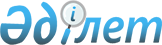 О Балгимбаеве Н.У.Распоряжение Президента Республики Казахстан от 5 декабря 2007 года N 174



      Назначить Балгимбаева Нурлана Утебовича советником Президента Республики Казахстан.

      

Президент




      Республики Казахстан


					© 2012. РГП на ПХВ «Институт законодательства и правовой информации Республики Казахстан» Министерства юстиции Республики Казахстан
				